Rada Gminy w Grębocicach
Radni-SesjaProtokół nr XLIV Sesja w dniu 23 listopada 2021 
Obrady rozpoczęto 23 listopada 2021 o godz. 15:45, a zakończono o godz. 16:31 tego samego dnia.W posiedzeniu wzięło udział 15 członków.Obecni:1. Danuta Antczak
2. Agnieszka Gerałtowska
3. Krzysztof Kamiński
4. Mariusz Kozak
5. Tadeusz Kuzara
6. Anna Mirska
7. Marek Pakiet
8. Marek Pieniążek
9. Sylwia Słowik
10. Mirosława Stępniak
11. Paweł Szadyko
12. Paweł Szocik
13. Bernard Wdowczyk
14. Anna Włodarczyk
15. Dariusz Wolski1. Otwarcie sesji Rady Gminy Grębocice, przywitanie gości i stwierdzenie prawomocności obrad.
Otwarcia sesji dokonał Przewodniczący Rady Gminy Grębocice. 
2. Przedstawienie porządku obrad sesji.Przewodniczący przedstawił porządek obrad. 1. Otwarcie sesji Rady Gminy Grębocice, przywitanie gości i stwierdzenie prawomocności obrad.2. Przedstawienie porządku obrad sesji.3. Informacja na temat uwzględnienia bądź nieuwzględnienia złożonych przez radnych sprostowań, uzupełnień i uwag do protokołu.4. Przedłożenie informacji przez przedstawiciela KGHM dotyczącej rozbudowy obiektu unieszkodliwiania odpadów wydobywczych  „Żelazny Most”.5. Podjęcie  uchwały w sprawie  zmian budżetu Gminy Grębocice na rok 2021.6. Podjęcie uchwały w sprawie wyrażenia zgody na przystąpienie do programu „Odnowa Dolnośląskiej Wsi” przez sołectwo Grębocice.7. Podjęcie uchwały w sprawie uchwalenia „Rocznego programu współpracy Gminy Grębocice z organizacjami pozarządowymi i innymi podmiotami prowadzącymi działalność pożytku publicznego na rok 2022”. 8. Interpelacje i zapytania radnych i sołtysów.9. Sprawy różne.10. Zamknięcie obrad sesji.
3. Informacja na temat uwzględnienia bądź nieuwzględnienia złożonych przez radnych sprostowań, uzupełnień i uwag do protokołu.

brak

4. Przedłożenie informacji przez przedstawiciela KGHM dotyczącej rozbudowy obiektu unieszkodliwiania odpadów wydobywczych „Żelazny Most”.Sprawę omawiali:- Adam Bugajczuk  - W-ce Prezes KGHM- Przemysław Nowak – Dyrektor Zakładu Hydrotechnicznego KGHM- Sylwia Jurgiel – rzecznik prasowy KGHM

W dyskusji wzięli udział:
- Krzysztof Kamiński
- Marek Pakiet
- Anna Mirska
- Paweł Szadyko
- Mariusz Kozak

5. Podjęcie uchwały w sprawie zmian budżetu Gminy Grębocice na rok 2021.

Głosowano w sprawie:
Podjęcie uchwały w sprawie zmian budżetu Gminy Grębocice na rok 2021.. 

Wyniki głosowania
ZA: 15, PRZECIW: 0, WSTRZYMUJĘ SIĘ: 0, BRAK GŁOSU: 0, NIEOBECNI: 0

Wyniki imienne:
ZA (15)
Danuta Antczak, Agnieszka Gerałtowska, Krzysztof Kamiński, Mariusz Kozak, Tadeusz Kuzara, Anna Mirska, Marek Pakiet, Marek Pieniążek, Sylwia Słowik, Mirosława Stępniak, Paweł Szadyko, Paweł Szocik, Bernard Wdowczyk, Anna Włodarczyk, Dariusz Wolski

6. Podjęcie uchwały w sprawie wyrażenia zgody na przystąpienie do programu „Odnowa Dolnośląskiej Wsi” przez sołectwo Grębocice.

Głosowano w sprawie:
Podjęcie uchwały w sprawie wyrażenia zgody na przystąpienie do programu „Odnowa Dolnośląskiej Wsi” przez sołectwo Grębocice.. 

Wyniki głosowania
ZA: 15, PRZECIW: 0, WSTRZYMUJĘ SIĘ: 0, BRAK GŁOSU: 0, NIEOBECNI: 0

Wyniki imienne:
ZA (15)
Danuta Antczak, Agnieszka Gerałtowska, Krzysztof Kamiński, Mariusz Kozak, Tadeusz Kuzara, Anna Mirska, Marek Pakiet, Marek Pieniążek, Sylwia Słowik, Mirosława Stępniak, Paweł Szadyko, Paweł Szocik, Bernard Wdowczyk, Anna Włodarczyk, Dariusz Wolski

7. Podjęcie uchwały w sprawie uchwalenia „Rocznego programu współpracy Gminy Grębocice z organizacjami pozarządowymi i innymi podmiotami prowadzącymi działalność pożytku publicznego na rok 2022”.

Głosowano w sprawie:
Podjęcie uchwały w sprawie uchwalenia „Rocznego programu współpracy Gminy Grębocice z organizacjami pozarządowymi i innymi podmiotami prowadzącymi działalność pożytku publicznego na rok 2022”.. 

Wyniki głosowania
ZA: 15, PRZECIW: 0, WSTRZYMUJĘ SIĘ: 0, BRAK GŁOSU: 0, NIEOBECNI: 0

Wyniki imienne:
ZA (15)
Danuta Antczak, Agnieszka Gerałtowska, Krzysztof Kamiński, Mariusz Kozak, Tadeusz Kuzara, Anna Mirska, Marek Pakiet, Marek Pieniążek, Sylwia Słowik, Mirosława Stępniak, Paweł Szadyko, Paweł Szocik, Bernard Wdowczyk, Anna Włodarczyk, Dariusz Wolski

8. Interpelacje i zapytania radnych i sołtysów.

brak

9. Sprawy różne.

W dyskusji wzięli udział:
- Roman Jabłoński
- Krzysztof Kamiński

10. Zamknięcie obrad sesji.

Przewodniczący zamknął obrady XLIV Sesji Rady Gminy Grębocice. 
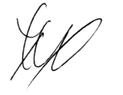 Przewodniczący
Rada Gminy w GrębocicachTadeusz Kuzara 
Przygotował(a): Daniel CzajkowskiPrzygotowano przy pomocy programu eSesja.pl 